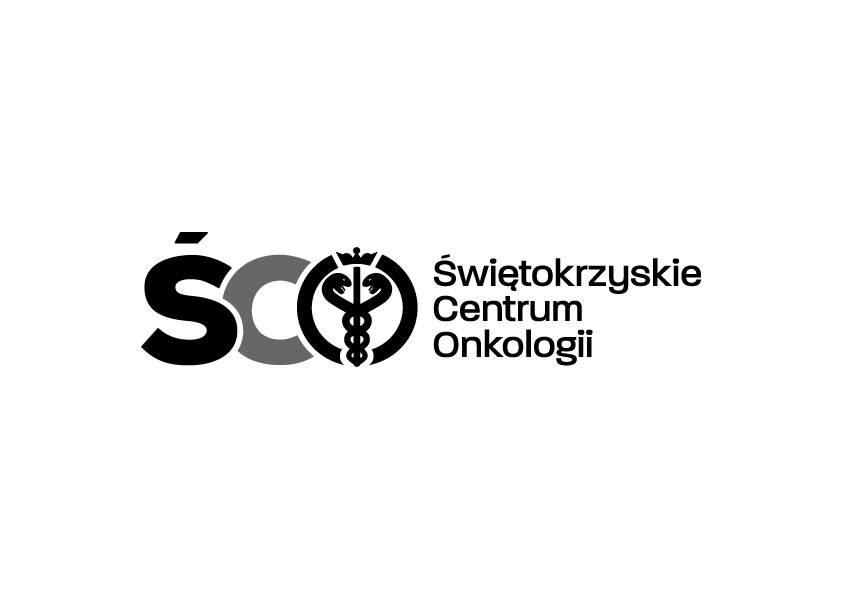 Adres: 25-734 Kielce, ul. Artwińskiego Sekcja Zamówień Publicznychtel.: 41 36 74 474/072AZP.2411.24.2023.AM  Informacja o kwocie na sfinansowanie zamówienia Dot. postępowania na zakup wraz z dostawą wyrobów medycznych dla Działu Anestezjologii  i Intensywnej Terapii  Świętokrzyskiego Centrum Onkologii w Kielcach. 	Działając na podstawie art. 222 ust. 4 ustawy z dnia 11 września 2019 r. – Prawo zamówień publicznych, Zamawiający przekazuje informację dotyczącą kwoty, jaką zamierza przeznaczyć 
na sfinansowanie zamówienia tj.: Pakiet nr:Wartość netto złWartość brutto złPakiet nr 125 350,5027 378,54Pakiet nr 220 000,0021 600,00Pakiet nr 3101 047,50109 131,30Pakiet nr 413 485,0014 563,80Pakiet nr 520 700,0022 356,00Pakiet nr 6112 090,00121 057,20Pakiet nr 7122 200,00131 976,00Pakiet nr 85 050,005 454,00Pakiet nr 9235 251,00254 071,08Pakiet nr 102 750,002 970,00Pakiet nr 1114 285,9015 428,77Pakiet nr 1215 128,0016 338,24Pakiet nr 1385 556,7092 401,24Pakiet nr 1488 170,0095 223,60Pakiet nr 1546 250,0049 950,00RAZEM:907 314,60979 899,77